МУНИЦИПАЛЬНОЕ КАЗЕННОЕ УЧРЕЖДЕНИЕ КУЛЬТУРЫ«НАУРСКАЯ ЦЕНТРАЛИЗОВАННАЯ БИБЛИОТЕЧНАЯ СИСТЕМА»366128 ЧР, Наурский район, ст. Наурская, ул. Лермонтова 39 Тел/факс (871-43) 2-22-49            26 августа 2021 год                                                                                                                        № 133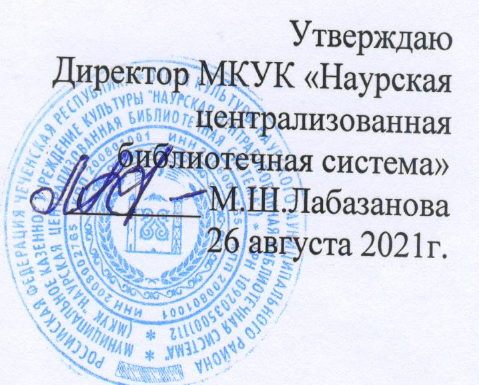 Отчет о проделанной работе                                                                                                                       МКУК «Наурская централизованная библиотечная система»в августе 2021 годаКоличество муниципальных библиотек - 	18Проведено информационно-просветительских и культурно-досуговых мероприятий_211_, в них приняло участие _397_ человек, зрителей человека_5256_.Социально-значимые культурные мероприятия (знаменательные даты, фестивали, конкурсы, премьеры, выставки), акции и   юбилейные события.(Указать количество_29  _, расписать наиболее значимые мероприятия)К 70-летию со дня рождения Первого Президента ЧР, Героя России Ахмата — Хаджи Кадырова, 23 августа с пользователями Наурской модельной детской библиотеки прошел вечер- посвящения «Памяти первого Президента Чеченской Республики , Героя России Ахмат- Хаджи Кадырова»
Библиотекарь рассказала собравшимся о том, что Ахмат Хаджи Кадыров, первый президент Чеченской Республики, вошедший в историю как человек, который остановил войну. Ахмат-Хаджи Кадыров (Дал г1азот къобал дойл) как никто другой понимал, что будущее Чеченской Республики – это юное поколение, он отдал много сил для того, чтобы дети не слышали взрывы бомб и снарядов, не видели слезы матерей.
Цель: воспитание в детях чувства патриотизма, пополнение знаний о жизни наших героев.23 августа в Ново-Солкушинской библиотеке-филиале №12 для широкого круга читателей проведен литературно-музыкальный вечер «Жизнь, посвященная народу», приуроченный к 70-летию со дня рождения Первого Президента ЧР, Героя России Ахмат-Хаджи Кадырова. Вспомнить и почтить память славного сына чеченского народа собрались представители духовенства, старейшины, работники учреждений.  Библиотекарь рассказала слушателям об основных этапах жизни и деятельности Ахмат-Хаджи Кадырова и о значимости назначения А-Х. Кадырова главой республики; о его огромной роли в восстановлении мира и спокойствия на чеченской земле и сохранения целостности России. Позвучали патриотические песни и стихи в исполнении участников художественной самодеятельности и активных читателей. К мероприятию оформили книжную выставку «Ахмат-Хаджи Кадыров – Герой чеченского народа».                                                                            Присутствовало – 20 человек.21 августа в Чернокозовской библиотеке- филиал №5 прошел   вечер памяти «Судьба Чечни – моя судьба», приуроченный к 70 -летию со дня рождения Первого Президента Чеченской Республики, Героя России Ахмат – Хаджи Кадырова. Библиотекарь рассказала участникам о жизни и деятельности Ахмат – Хаджи Кадырова, о его выдающемся вкладе в возрождение Чеченской Республики. Вниманию посетителей был представлен обзор книжно – иллюстрированной выставки «Гордость нации — А-Х. Кадыров», которая раскроет образ А.-Х.Кадырова как мудрого политика, религиозного деятеля.Присутствовало – 42 человек.18 августа Левобережненская библиотека-филиал №9 совместно ГБДОУ детского сада «Седарчий №13» и с работниками СДК, к 70-летию со дня рождения Первого Президента ЧР, Героя России А-Х. Кадырова провели урок памяти и скорби «Любим и помним, и скорбим». Выступая библиотекарь отметила что, Первый Президента Чечни, Герой России А-Х. Кадыров-это Герой русской чеченской истории. Он подтверждает грандиозность роли, которую может сыграть отдельная личность потомках времен. Ахмат-Хаджи Кадыров трагические моменты народной судьбы закрыл своей грудью пробоину, образовавшуюся в историческом времени. Благодаря ему, на многострадальной земле наших предков, восторжествовал мир. Невзирая ни на какие угрозы. Ахмат-Хаджи Кадыров сделал правильный выбор в пользу мира, возрождения Чечни и нерушимой дружбы с Россией. Сегодня его имя носят проспекты, улицы, парки, школы, стадионы. Человек, отдававший жизнь на свободу Родины, продолжает жить в памяти соотечественников. На мероприятии присутствующие говорили о том, какой не легкий путь пройден Первым Президентом Чечни, его деятельности на этом посту, о семье, которая поддерживала его во всем, показали всю масштабность личности человека, который, не задумываясь, отдал свою жизнь за свой народ. В завершении мероприятия дети читали стихотворения, посвященные Первому Президенту ЧР Ахмат-Хаджи Кадырову. Цель: ознакомить детей с биографией Первого Президента ЧР, Героя России Ахмата-Хаджи Кадырова и донести до них ту значимость, которую нес Ахмат-Хаджи для создания благополучия нашей Республики.Присутствовало- 40 человек.День Ашура в Исламе — мусульманский праздник, который отмечается уже несколько веков.
18 августа в Наурская модельная  детская библиотека в школе «Медресе» провела  познавательную беседу «Достоинство дня Ашура». Библиотекарь рассказал участникам мероприятия, что в День Ашура верующие соблюдают особые правила, многие придерживаются поста, также познакомил с историей и особенностями этого мусульманского праздника. Ребята узнали, что по священной книге Коран, сотворение небес и Адама приходилось именно в День Ашура. По мусульманским поверьям в этот день Пророк Мухаммед ﷺ благословил всех людей совершать только добрые дела.
Цель: знакомство с праздником «День Ашура», духовно-нравственного воспитание подрастающего поколения.9 августа в Ульяновской библиотеке-филиал №11 была проведен Религиозный час: «Месяц Мухаррам» (Новый год по Хиджре) «Молодежь к познанию».10-е число месяца Мухаррам мусульманского лунного календаря-знаменательное событие в истории человечества. Этот день называют днём Ашура (от слова «ашара», что означает «десяти»). Месяц Мухаррам является одним из высокочтимых, священных для мусульман месяцев. В этот день Всевышний дал выход из трудных жизненных ситуаций многим Пророкам, мир Им, и их последователям. В ходе беседы заведующий библиотекой Мицаев Руслан. Рассказал детям о том, что день Ашура является для мусульман милостью Аллаха, подарком Господа своим рабам. В эти священные дни все мусульмане должны прощать друг друга, и просить прощения у Господа для себя. Отметит значение искреннего раскаяние в совершенных ошибках и греховных поступках, посещать больных, родственников и друзей, так как именно в этот день все совершаемые благие дела многократно усиливаются и засчитывается Аллахом. В библиотеке для всех категорий читателей была оформлена выставка «День Ашура- милость Аллаха».Присутствовало – 25 человек.09 августа в Левобережненской сельской библиотеке-филиал №9 состоялся религиозный час «Месяц Мухаррам» к новому году по Хиджре для учащихся старших классов с Имамом мечети Кужуловым Сайд-Эмином. Открывая мероприятие, заведующая библиотекой поздравила всех присутствующих с наступившим 1442 годом по мусульманскому календарю. Год по мусульманскому календарю начинается с месяца Мухаррам. Имам села рассказал, что в этом месяце отмечается День Ашура. Рассказал о святости Дня Ашура, и о том, что в этот день мусульмане держат уразу. В своем обращении к ребятам имам отметил, что религия Ислам украшает жизнь человека со всех сторон. Она учит нас и этике почитания родителей, этике почитания друзей и коллег, этике почитания братьев и сестёр. В ходе мероприятия, учащиеся задавали Имаму интересующие их вопросы, на которые они получили исчерпывающие ответы. В конце часа общения Имам мечети лично от себя поблагодарил сельскую библиотеку в лице Гармаевой .К.Д  за интересную встречу и плодотворную работу с молодежью.  Цель беседы - культурно - религиозное и духовно - нравственное воспитание подрастающего поколения, формирование положительных нравственных качеств, благонравия праздника; вызвать к нему интерес; закрепить знания по литературе; развивать любовь к чтению; развивать коммуникативные навыки учащихся.Присутствовало-25 человек.-Единой Концепции духовно-нравственного воспитания и развития подрастающего поколения - ;(Указать количество _44 _, расписать наиболее значимые мероприятия  2 августа в Ново-Солкушинской библиотеке-филиале №12 для детей среднего школьного возраста провели литературно-историческое путешествие «Выдающиеся личности в науке», в рамках года науки и технологий.  Наука – двигатель прогресса. Благодаря ее развитию в мире существует множество высоких технологий. Развитие науки очень важно, как для России, так и для всего человечества. Она открывает путь в будущее, спасает жизни, дает нам возможность познавать окружающий мир и тайны Вселенной. Наша страна дала миру множество уникальных имен и научных открытий, которые сыграли большую роль в развитии человеческой цивилизации. Библиотекарь представила ребятам информацию о зарождении российской науки, об образовании Российской Академии наук; познакомила с жизнью и деятельностью таких ученых как: А.С. Попов, М.В. Ломоносов, Д.И. Менделеев, К.Э. Циолковский, и другие.  Присутствовало- 21человек.  9 августа Калиновская сельская библиотека-филиал №1 провела познавательный час «Из нас слагается народ» посвященную к всемирному дню коренных народов мира. В ходе мероприятия библиотекарь рассказала историю праздника дня коренных народов мира, о том, что коренные народы являются носителями огромного разнообразия уникальных культур, традиций, языков и систем знаний. Они имеют особые отношения со своими землями и придерживаются различных концепций развития, основанных на их собственном мировоззрении и приоритетах. Слушатели мероприятия узнали историю праздника дня коренных народов мира, а также получили интересную информацию о малочисленных и малоизвестных этносах, проживающих в России.                                Присутствовало -19 человек.                                                                                               - Профилактики здорового образа жизни, профилактики наркомании и социально-значимых заболеваний.  (Указать количество_15_ расписать наиболее значимые мероприятия) Овощи и фрукты-самая важная часть питания человека, так же это источник здоровья человека, молодости и красоты. 13 августа Наурская модельная детская библиотека в рамках нестационарной работы, в ДОУ №1 провела беседа + громкое чтение «Витамины всем нужны и полезны и важны».
Библиотекарь познакомила читателей с разнообразием фруктов, ягод и овощей — основными источниками витаминов и минеральных веществ, их значением для организма человека. Дети отгадывали загадки, ребусы, читать стихи об овощах и фруктах, участвовали в конкурсах, «Угадай фрукт», «Найди овощи», определяли какие продукты относятся к витаминам А, В, С, Д, узнали об естественных и искусственных витаминах.
Цель: расширение знаний о витаминах и полезных веществах, воспитание бережного отношения к своему здоровью. 31 августа в Ново-Солкушинской библиотеке-филиале №12 для молодежи проведена профилактическая беседа «Алкоголь, наркотики и наше здоровье».  Одна из наиболее важных потребностей человека – забота о собственном здоровье, так как оно является условием полноценной жизни и высокой творческой активности. Здоровый образ жизни предполагает категорический отказ от всего, что наносит непоправимый вред организму человека: алкоголизма, курения и особенно – наркомании. В ходе мероприятия обсудили следующие вопросы: что такое здоровый образ жизни, что относится к вредным привычкам, какой вред наносят растущему организму курение, алкоголь, наркотики. Посетителям продемонстрировали видеоролик «Молодежь и вредные привычки».Присутствовало - 15 человек.2 августа в Савельевской библиотеке-филиал№7 был проведен круглый стол «Наркотики – синоним смерть» для молодежи. Наркотики – это дорога в никуда, доза становится ежедневной необходимостью. Ради очередной дозы человек способен на все, воровство, разбой и даже убийство. Самый надежный способ избавиться от наркотической зависимости – это никогда их не употреблять. Цель круглого стола было пробуждение чувства собственного достоинства и уважительного отношения к себе.Присутствовало – 16 человек.18 августа в Чернокозовской библиотеке- филиал №5 была проведена викторина  «Знания против миражей» Цель мероприятия - профилактика наркомании и популяризация здорового образа жизни. Из информационных материалов читатели   узнают о пагубном влиянии наркотических препаратов на организм человека, о последствиях употребления наркотиков, о способах борьбы с этой пагубной привычкой и об уголовной ответственности за распространение и хранение наркотических средств. В завершении участники мероприятия ответили на вопросы викторины.Присутствовало – 42 человек.  -План по реализации в 2016-2017 годах в Чеченской Республике Стратегии государственной политики Российской Федерации на период до 2025 года_ __;(Указать количество_15_  _, расписать наиболее значимые мероприятия)  День Российского флага — это праздник всех поколений россиян, дань уважения истории великой страны.
21 августа в Наурской модельной детской библиотеке прошёл культурно-просветительский час «Величаво над страной реет флаг страны родной». Участники мероприятия совершили увлекательную прогулку по дорогам истории, узнали, что такое государственные символы, зачем они нужны, как появились и как менялись в течение многих веков. Ребята приняли участие в познавательных викторинах, ознакомились с книгами о символах государства.
Каждый гражданин, любящий свою Родину, должен знать символы своего государства, места, где он родился и живет. И помощники в этом — книги, которые представлены на мероприятии. Цель: знакомство с флагом – символом Российского государства, с его историей, воспитание любви к родине.
Присутствовало-25 человек.21 августа в Ново-Солкушинской библиотеке-филиале №12 для юных посетителей провели интеллектуально-познавательную программу «Символы, которыми гордимся», приуроченную ко Дню государственного флага России. Библиотекарь рассказала ребятам об истории государственных символов России, о значении каждого цвета флага и его значении в жизни каждого гражданина. Участники мероприятия смогли проверить свои знания о символике и истории Российской Федерации, приняв участие в игровой программе, в ходе которого дети собирали картинки с изображением государственного флага, вспоминали пословицы и поговорки о Родине.   К этой дате в библиотеке оформили книжную выставку «Российский флаг – державы символ».                                                                                    Присутствовало - 24 человек.                                                                                                                        22 августа в Чернокозовской библиотеке- филиал №5 провели познавательный час «Наши символы – наша гордость». В рамках мероприятия библиотекарь рассказала, что важным является формирование у подрастающего поколения уважительного отношения к государственным символам страны, воспитание чувства гордости, патриотизма, любви к своей Родине. Для участников мероприятия проведена викторина «Государственная символика России». Мероприятие сопровождалось книжной выставкой «Геральдика моей родины».Присутствовало – 14 человек.20 августа в Левобережненской библиотеке- филиал №9 оформлена выставка-вернисаж «История триколора», посвященная Дню Государственного флага Российской Федерации. Библиотекарь рассказала детям историю о возникновении и утверждении флага, как одного из символов государства российского, о том, что в каждой стране существует триединства символов: Герб, флаг, гимн. Ежегодно у нас в стране отмечается 22 августа - День Государственного флага Российской Федерации. Он заставляет нас вспомнить славные страницы истории Отечества и еще раз обратится к символике, которую следует беречь каждому из нас. Библиотекарь рассказала участникам о смысле цветов флага: -                                                                                                                                     1. Белый цвет - символизирует благородство и откровенность; 2. Синий цвет-верность, честность, безупречность и целомудрие; 3. Красный цвет-мужество, смелость. Великодушие и любовь. К мероприятию была оформлена книжная иллюстрированная выставка. Разговор у книжной выставки плавно перешел в обмен мнениями. Участники мероприятия пришли к единому мнению, что каждый житель России обязан соблюдать законы страны и с уважением относиться к государственной символике. Целью проведенного мероприятия является воспитание патриотических чувств, гордости за свою Родину, развитие стремление в изучении истории.          Присутствовало- 30 человек.- Духовно-нравственное и гражданско-патриотическое воспитаниеУказать количество_ 15_, всего посетило _233 _расписать наиболее значимые мероприятия)75 лет назад, летом 1943 года, на советско-германском фронте произошла одна из крупнейших битв Великой Отечественной войны и Второй мировой войны в целом – Курская битва. Победа Красной армии над немецко-фашистскими захватчиками на Курской дуге обозначила коренной перелом в этой страшной войне.В преддверии этой знаменательной даты 21 августа Николаеская сельская библиотека-филиал №6 провела историческую справку. В библиотеке музея широко представлена литература, посвящённая данному историческому событию. Посетители смогут познакомиться к книгой маршала Советского Союза И.С. Конева «Записки командующего фронтом 1943 – 1944», с книгой маршала Г.К. Жукова «Воспоминания и размышления», с книгой маршала А.М. Василевского «Воспоминания», с книгой С. Утургашева «Пирятинская краснознаменная», повествующей о боевом пути и подвигах красноярцев 309-й Пирятинской стрелковой дивизии.На выставке присутствуют и новые книги, посвящённые Курской битве: «Советский Союз во Второй мировой войне» А.И. Уткина и «Огненная дуга – Белгород – Курск – Орёл». Историю своей страны необходимо знать каждому человеку.Присутствовало-20 человек.21 августа Калиновская сельская библиотека-филиал №1 провела урок - мужества «Правда памяти…», посвященной Курской битве. В ходе мероприятия библиотекарь рассказала слушателям о Курской битве, об одной из самых кровопролитных сражений Второй мировой войны, о мужестве и подвиге советских солдат. А также был просмотром видео материала документального фильма хроники Курской битвы. Каждое мероприятие приуроченное, основанным историческим событиях, помогают подрастающему поколению развивать чувство гордости за свою страну, и воспитывают в них чувство патриотизма. Мы стараемся юному поколению рассказывать о Великой Отечественной войне, как можно больше. К мероприятию была оформлена тематическая выставка "Курская битва».  Присутствовало -19 человек. Антикоррупционное   Указать количество_ 13_, всего посетило _253 _расписать наиболее значимые мероприятия)17 августа в Чернокозовской библиотеке- филиал №5 был проведен информационный час «Коррупция и ее последствия в обществе». Коррупция — это одна из основных проблем современности, которую нужно решать целенаправленно и всесторонне, пользуясь всеми известными инструментами. В руках у современных библиотек есть один такой инструмент — это профилактика коррупции через беседы, лекции, диалоги и другие формы информирования. В библиотеке проведен информационный час среди посетителей . Участники мероприятия узнают  о понятии «коррупция», о ее видах, о том, как себя вести и куда надо обращаться в случае обнаружения факта коррупции. Встреча способствовала формированию устойчивой гражданской позиции по предупреждению коррупционных проявлений в своем окружении, а значит и в стране.Присутствовало – 12 человек.12 августа Левобережненская библиотека- филиал №9 провела в Администрации с/п правовой урок безопасности «К чему приводит коррупция». На встрече библиотекарь рассказала об истории коррупции в России от времен Ивана Грозного до современной России, причинах возникновения, о формах коррупционных отношений. Рассматривали различные ситуации, связанные с коррупцией, предлагали меры для решения проблемы. Юные участники высказывали мнение в понимании слова «коррупция». Ребятам задавались вопросы, найти русские синонимы этого слова, на которые они отвечали и находили слова такие как: «казнокрадство», «взяточничество», «попустительство». Библиотекарь познакомила участников правовой беседы с словарем С.И. Ожегова и прочитала детям о том, что: «Коррупция-это моральная разложение должностных лиц и политиков, выражается в незаконном обогащении взяточничестве, хищении срастании с мафиозными структурами. Беседа произвела объективное ведение проблемы, и показала пути лечения этого недуга общества. Целью мероприятия было: воспитание активной жизненной позиции усвоение практических мер по борьбе с коррупцией.Присутствовало-27 человек. ДТПУказать количество_ 10_, всего посетило _174 _расписать наиболее значимые мероприятия)Лучший способ сохранить свою жизнь на дорогах — это соблюдать правила дорожного движения! Кажется, что нет ничего сложного в том, как перейти дорогу. Однако существует целый ряд правил для пешеходов и автомобилистов, которые позволяют избегать опасных ситуаций на дороге.
5 августа в Наурской модельной детской библиотеке прошла познавательно-игровая программа «Светофор-наш лучший друг. Библиотекарь рассказал историю возникновения дорожных правил, развития транспорта, появления первых автомобилей и светофоров и разнообразием дорожных знаков. «Дорожные» загадки, викторины на тему сказочных транспортных средств, подвижные игры на знание ПДД помогли понять, почему опасно играть рядом с проезжей частью, для чего надо знать правила дорожного движения и соблюдать их.
Цель: закрепление знаний о Правилах дорожного движения, Воспитание внимательности, умения ориентироваться при переходе проезжей части.Присутствовало-20 человек.11августа в 14:00 в Чернокозовской библиотеке- филиал №5 был проведен познавательный час «Добрый друг дорожный знак». Правила дорожного движения — тема, которую можно и нужно регулярно повторять, освежать в памяти детей. И делать это на протяжении всего учебного года и летнего оздоровительного периода. Однако простая зубрежка — очень скучное и, в конечном итоге, бесполезное занятие. Чтобы летние каникулы прошли весело и беззаботно, все должны помнить и соблюдать ПДД.  Информационный час «Добрый друг — дорожный знак» с помощью викторин, ребусов, пазлов, загадок напомнили детям о необходимости выполнения основных правил дорожного движения на улицах и во дворе.Присутствовало – 19 человек.26 августа в Фрунзенской библиотеке-филиал №13 прошла беседа «Улица и подросток». Основной целью, которой являлось выявление несовершеннолетних правонарушений среди подростков. Воспитание в подрастающем ребенке чувства осторожности, перед, различного рода, опасностями, подстерегающими его в социуме, наша с вами задача. И одна из самых действенных это пример взрослого. Детей надо учить не столько правилам, сколько культуре безопасного поведения.Присутствовало-22 человек.16 августа Левобережненская библиотека-филиал №9 совместно ГБДОУ детского сада «Седарчий №13» провела в целях повышения мотивации у детей к изучению правил дорожного движения познавательный час «Безопасность на дорогах». Дети в игровой форме закрепили знания о правилах дорожного движения, дорожных знаках. Во время мероприятия ребята закрепили знания о классификации транспорта (наземный, подземный, воздушный, водный), познакомились с историей появления светофора. Дети приняли участие в чтении стихов о правилах дорожного движения, загадывание загадок о транспорте.  Ребята вспомнили любимых сказочных персонажей и их транспортные средства передвижения. Заведующая библиотекой рассказала о значении сигналов светофора, о правилах дорожного движения и о правилах поведения пешеходов и пассажиров. Данное занятие было направлено на закрепление правил дорожного движение и профилактику детского дорожного травматизма.                                                       Цель мероприятия: рассказать юным пешеходам о правилах дорожного движения, закрепить знания детей о значении сигналов светофора и правил поведения пешеходов и пассажиров.Присутствовало- 28 человек.   - По профилактике экстремизма и терроризма(Указать количество _12_, расписать наиболее значимые мероприятия) 13 августа в Чернокозовской библиотеке- филиал №5 был проведен профилактический урок «Библиотека – территория толерантности». 
Библиотекарь напомнила, что обозначает слово «толерантность» на разных языках мира, рассказала о важности понятия в жизни современного человека. Воспитание толерантности сегодня является одной из важнейших проблем. А.В. Сухомлинский утверждал: «Культурный человек терпим к людям других национальностей, к инакомыслящим, не агрессивен». Почему же возникла проблема толерантного воспитания? С древнейших времён и сегодня библиотеки сохранили статус особого общественного института, определяющей ценностью которого являлась бесплатность и доступность, куда можно войти просто так и провести время, встретиться с друзьями, обменяться мнениями. Здесь тепло и уютно, есть газеты, журналы и книги. В лице библиотекаря можно найти собеседника, друга, с которым можно посоветоваться.Присутствовало -15 человек14 августа в Фрунзенской библиотеке-филиал№13 прошел конкурс детских рисунков «Дети против терроризма».  Конкурс преследует цель осуществления мер противодействию идеологии терроризма и формирования гражданской позиции у подрастающего поколения. Привлечения внимания к фактору опасности проявления терроризма и экстремизма. Конкурс содействует творческому самовыражению участников.Присутствовало-16 человек.21 августа в Савельевской библиотеке-филиал №7 был проведен час памяти «Время над памятью не властно» к Международному дню памяти жертв терроризма, для всех групп пользователей. Терроризм – это война против беззащитных, от великого до низкого – одна ступень, от человека до скота – один грех, от добра до зла – одно мгновение. Печальнее всего, то, что в террористических актах гибнут невинные люди. Проблема в том, что терроризм всегда застает врасплох. Безопасность зависит от нас самих. Полиция может помочь, но стоять за спиной у каждого она не в силах.                                                                   Присутствовало – 15 человек.26 августа Николаевская сельская библиотека- филиала №6 провели информационную беседу "Страшное лицо террортзма" с учащимися старших классов. Что такое терроризм? Откуда происходит данное слово? Что в себе несет? И как себя вести в подобной ситуации? Это вопросы беседы, на которые ребята вместе с ведущей нашли ответы. Библиотекарь рассказала о осознании важности собственного участия в вопросах безопасности страны и собственной безопасности, выработать в каждом сердце отрицание терроризма как явление и сострадание к жертвам терроризма.В конце беседы посетителей познакомились с памятками "Как себя вести, если вы попали в заложники."?!Присутствовало-18 человек.Пропаганда чеченской, российской и зарубежной литературы (Указать количество _  47 _, расписать наиболее значимые мероприятия) Что может быть прекрасней теплого солнечного лета? Конечно же, провести его на улице с книгой и узнать много нового о мире вокруг!
03 августа Наурская модельная детская библиотека пригласила своих читателей на библиопикник «С книгой весело растём».
Ребята вместе с библиотекарем совершили литературно-познавательное путешествие по сказкам замечательных детских писателей: Александра Пушкина, Петра Ершова, Ганса Христиана Андерсена, Шарля Перро и др., а также вспомнили русские народные сказки, ведь именно с них начинается первое знакомство ребенка с художественной литературой. Читатели приняли участие в викторине, где продемонстрировали отличные знания, как русских, так и зарубежных сказок, ведь страна сказок - самая удивительная и чудесная страна из всех. А также на свежем воздухе вместе с детьми была проведена физкультминутка. Цель: пропаганда книги и чтения.18 августа в 14:30 Фрунзенская библиотека-филиал №13 провела знакомство с книгой Александра Грина «Алые паруса». Заведующая библиотекой познакомила посетителей мероприятия с биографией писателя, а затем с самим произведением. Александра Грина называют создателем вымышленной страны «Гринландия», в которой происходит действие многих его произведений, в том числе и «Алые паруса». Читая произведения А.Грина, читатель окунулся в мир романтики и мечтаний.Присутствовало-20 человек.  6 августа в 14:30 в Ново-Солкушинской библиотеке-филиале №12 для детей провели слайд-путешествие «Светлые пейзажи России», приуроченное к 165-летию со дня рождения русского художника А.М. Васнецова. Аполлинарий Васнецов – выдающийся русский художник, вошел в историю русской живописи и как мастер монументально – эпического пейзажа, воспевшего природу Урала и Сибири, и как создатель историко-бытового жанра, показавшего древнюю Москву. В ходе мероприятия посетители узнали о жизненном и творческом пути живописца, познакомились с наиболее известными работами художника, такими, как «Серенький день», «Родина», «Тайга на Урале», «Кама», «На Севере», «Старая Москва».                                                                                                Присутствовало - 24 человек.   9 августа в Левобережненской библиотеке-филиал №9, к Всемирному дню книголюбов в библиотеке проведена книжная выставка «Читаем книги круглый год». Ребята прослушали сказку о доброте, сами нашли значении слова ДОБРОТА в словаре. Приводили примеры добрых поступков, как своих, так и окружающих их людей. Для ребят была оформлена книжная выставка сказок. Именно сказки прививают любовь ко всему прекрасному, ответственность, целеустремленность, отзывчивость. Ребята охотно делились своими впечатлениями от прочитанных книг со сверстниками и ведущей. Библиотекарь рассказала детям, что книги — это наши учителя и наши проводники, источник мудрости веков и даже тысячелетий. Они самые долговечные плоды человеческой деятельности. Книга - наш вечный спутник по дороге в страну Знаний и Культуры. После завершения книжной выставки ребята расходились очень неохотно и несомненно, каждый из них унес домой массу положительных знаний и эмоций, полученных на прошедшем мероприятии.                                                                                                                 Цель: привитие интереса и любви к чтению книг; вызвать интерес к чтению народных сказок, учить читать по ролям, находить главную мысль сказки, умение соотносить иллюстрацию со сказкой.Присутствовало-32 человек.25 августа в 12:00 в Ново-Солкушинской библиотеке-филиале №12 для широкого круга читателей провели беседу «Музыкальный мир Д. Шостаковича», приуроченный к 115-летию со дня рождения русского композитора Д.Д. Шостаковича. Дмитрий Дмитриевич Шостакович – один из самых известных и самых ярких композиторов ХХ века. Посетители познакомились с жизнью и творчеством композитора, с полным перечнем его сочинений, с отзывами о Д.Д. Шостаковиче членов семьи, учеников и друзей. Прозвучали несколько наиболее известных произведений композитора, в т. ч. его знаменитая Седьмая симфония, посвященная блокаде Ленинграда.                                 Присутствовало - 13 человек.Владислав Анатольевич Бахревский — писатель, поэт, классик детской литературы.
К 85-летию со дня рождения сказочника, 11 августа в рамках нестационарной работы, в ДОУ №1 прошли минуты радостного чтения «Солнышко-в окошко, радости-в лукошко»
Библиотекарь рассказала много интересного о жизни замечательного писателя Вячеслава Анатольевича Бахревского, ребята познакомились с разнообразием творчества писателя, с его книгами.
Библиотекарь выразительно прочитала участникам мероприятия сказку «Солнышко- в окошко, радости - в лукошко».
Цель: знакомство с жизнь и творчеством писателя В.Бахревского, продвижение книги и чтения.14 августа в 11:00 в Чернокозовской библиотеке- филиал №5 проведен литературный час, приуроченный к 250 летию со дня рождения английского писателя, поэта, переводчика Вальтера Скотта. Сотрудники библиотеки познакомила присутствующих с жизнью и творчеством одного из величайших писателей мировой литературы. В рамках мероприятия была оформлена книжно-иллюстрированная выставка «Создатель исторического романа» где можно познакомиться с произведениями автора: «Айвенго», «Роб Рой», «Смерть лорда Байрона», «Эдинбургская темница», «Пуритане», «Граф Роберт Парижский», «Эмма», «Обрученная», «Опасный замок», «Уэверли, или Шестьдесят лет назад».Присутствовало – 12 человек  27 августа в Николаевской библиотеке-филиал №6 прошел час-знакомства «Т.Драйзер: жизнь и творчество». Библиотекарь познакомила малышей с книжным царством, рассказала о библиотечном фонде, структуре библиотеки, правилах пользования книгами. Также загадывала ребятам загадки о книге, о сказочных и литературных героях. Малыши оказались знатоками сказок — ответили на все вопросы викторины. Затем дети с удовольствием просматривали журналы и книги, заинтересовали их и красочные энциклопедические издания. В заключение встречи библиотекарь пригласила детей в абонемент, чтобы записаться и выбрать книги для домашнего чтения. Знакомство с библиотеками для детей – это открытие нового, волшебного и необычайно интересного мира. Дети – самые благодарные и внимательные слушатели, активные читатели. Знакомство с библиотекой должно произойти в дошкольном возрасте, когда еще нет обязательного чтения. Присутствовало – 18 человек.                                                                                         Экологическое просвещение (Указать количество 13__, расписать наиболее значимые мероприятия) 16 августа в 11:00 в Ульяновской сельской библиотеке-филиал №11 провели Урок гуманности на тему: «Подкормка животных». К Международному Дню бездомных животных. Для России проблема беспризорных животных весьма актуальна. Зоозащитники приводят такие цифры: популяция бездомных кошек составляет по разным подсчетам от 7до 40 миллионов особей, а собак-от 14 до 23 миллионов. Среди беспризорных животных велик процент потерявшихся, а также выброшенных человеком. Живущие на улице кошки и собаки находятся в постоянной опасности: они могут погибнуть от холода, отсутствия нормального питания, болезней, под колесами транспорта, от столкновений с другими животными, от издевательств людей. Чтобы привлечь внимание к данным проблемам и появился День бездомных животных. В этом году 16 августа. В этот день читатели села вместе с библиотекарей ходили по селу выявляли бездомных животных и искали по селе им новых хозяев в течение дня кормили всех бездомных животных. В конец мероприятия ребята обе шали взять над бездомными животными шефства и кормить их. Цель: познакомить ребят с многообразием животного мира, научить их бережному отношению к окружающей среде и её обитателям.Присутствовало -  23 человек.30 августа в 12:00 в Ново-Солкушинской библиотеке-филиале №12 для детей провели литературно-познавательную игру «Аптека под ногами». Тысячелетиями человечество использует лекарственные растения для лечения различных заболеваний.  Лекарственные растения - источник здоровья, наше богатство.  Ребята совершили увлекательное путешествие в мир зеленой аптеки. С помощью загадок, стихов, слайд-презентации детям рассказали о названиях растений, об их лечебных свойствах, о правилах сбора лекарственных трав, которые произрастают в родном крае и встречаются повсюду. Посетители услышали удивительные истории и легенды о растениях. В завершении мероприятия библиотекарь познакомила ребят с книгами по народной медицине.                                                                                                           Присутствовало - 25 человек.12 августа в 11:00 в Чернокозовской библиотеке-филиал №5 для детей провели экологический час «От нас природа тайн своих не прячет». Юные читатели библиотеки совершили виртуальное путешествие по удивительным природным уголкам нашего родного края, приняв участие в экологическом часе. Участники мероприятия узнали, что такое экология, о том, что все — вода, земля, леса и даже воздух — охраняются строгими государственными законами. В рамках мероприятия   ребята приняли участие в различных конкурсах: «Экологическая мозаика”, «Голоса леса”, «Экологические ситуации”, «Знатоки растений и животных”. К мероприятию была оформлена книжная выставка «Зеленый мир – наш общий дом»Присутствовало – 18 человек.13 августа в 11:00 Фрунзенская библиотека-филиал №13 провела викторину «Загадки природы», с детьми старшей группы детского сада. Юным участникам викторины было предложено разгадать загадки о природе и природных явлениях, затем им предложили несложные вопросы, с помощью которых, дети пополнят свои знания о природе и бережном отношении к ней. Победители викторины были поощрены сладкими призами.Присутствовало-28 человек.6 августа – Международный день борьбы за запрещение ядерного оружия (День Хиросимы). В этот день мы вспоминаем о трагедии, произошедшей в японских городах Хиросиме и Нагасаки. Калиновская сельская библиотека-филиал №1 провела беседу- размышление «История по кругу в защиту мира» посвященную к Всемирному дню борьбы за запрещение ядерного оружия. В ходе мероприятия библиотекарь рассказала историю трагических события 1945 года (Дня Хиросимы), где жертвам атомных бомбардировок стали жители японских городов Хиросима и Нагасаки, а также так же участники мероприятия услышали историю о маленькой японской девочке Садако, которая в надежде на исцеление от последствий облучения делала тысячу бумажных журавликов. В конце мероприятия всем присутствующим раздали листовки с символом надежды и мира японского журавлика и с историей этого Дня Хиросимы.Присутствовало -20 человек. Эстетическое воспитание (Указать количество_ 13_, всего посетило _137_, расписать наиболее значимые мероприятия)Лето – время долгожданных каникул и отпусков, это чудесная пора, когда можно позабыть о холодной, пасмурной погоде, и вовсю наслаждаться ласковым теплым солнцем. Поэты, писатели и художники часто в своем творчестве обращались к природе, находя в ней красоту и неповторимую прелесть. Они передавали свои чувства через слова, звуки и цвета.
05 августа в Наурская модельная детская библиотека пригласила пользователей посетить виртуальный вечер-вернисаж «Любимое время года в живописи и стихах». На мероприятии в виртуальной презентации были представлены картины: А.Мещерский «У родника», Б.Кустодиев «На Волге», В.Поленов «Заросший пруд», Ф.Васильев «Мокрый луг», охватывающие не только лето, но и попутно приносящие мотивы осени, зимы, весны. Каждый посетитель смог не только увидеть, но и прочувствовать круговорот времен года, не дожидаясь смены сезонов. А также были представлены известные стихотворения о природе, которые оставили в каждом ощущение волшебства, восторга и неповторимого очарования.
Цель: воспитывать интерес к различным видам художественной деятельности, продвижение книги и чтения.24 августа Левобережненская библиотека-филиал № 9 к 125-летию со дня рождения актрисы театра и кино Фаины Раневской провела эстетическая беседу «Актер на сцене должен жить». Заведующая библиотекой рассказала юным читателям о том, что Фаина Раневская включена в десятку самых выдающихся актрис 20 века. Примечательно то, что она родилась в День кино 27 августа, и в этом году ей исполнилось 125 лет. Раневскую помнят и любят до сих пор. За свою жизнь она не сыграла, к сожалению, ни одной великой роли мирового репертуара, но зато была "королевой второго плана". Присутствующие познакомились с биографией актрисы. «Я не признаю слово «играть». Пусть играют дети. Пусть музыканты играют. Актёры на сцене должны жить», - так говорила Фаина Георгиевна Раневская. Читатели узнали много интересного о Раневской и как о человеке, и как об актрисе отечественного кинематографа. Рассказ сопровождался яркой и интересной демонстрацией отрывков из фильмов, музыкой из кино. Большое оживление у участников вечера вызвали фрагменты из кинофильмов «Подкидыш», «Золушка», «Весна», из мультфильма «Карлсон вернулся». Цель мероприятия: формирование знаний о творчестве Фаины Раневской; развитие интеллектуальных качеств личности, эстетических чувств.26 августа в Калиновской библиотеке-филиал №1 провели час интересного кино «Звучащее слово экрана» познавательное и творческое мероприятие, посвященное ко Дню российского кино. В ходе мероприятия библиотекарь, рассказала историю черно- белого кино. Мы окунулись в атмосферу начало XX века, когда каждый фильм был почти что чудом, познакомиться с биографией знаменитых актеров немого кино Веры Холодной, исполнившей главную роль в фильме 1916 года «Жизнь за жизнь». Был просмотр отрывок немого кино и знакомство с актерами прошлого.  Мероприятие сопровождалось чаепитием. Участники мероприятия познакомились с историей кино, посмотрели несколько фильмов отрывков из немого кино, молодежь почувствуют радость и удивление от просмотра фильмов конца XX века, для них это было познавательно и занимательно.Присутствовало -20 человек.Проведение республиканских и региональных мероприятийКоличество –  0Участие в республиканских и региональных мероприятиях в Чеченской РеспубликеКоличество – 0  Участие в региональных и международных мероприятиях за пределами Чеченской РеспубликиКоличество – 0В рамках международного и межрегионального сотрудничества:Создано событий в «ЕИПСК» (Единое Информационное Пространство в сфере культуры) в количестве - 129Деятельность библиотечных учреждений:МКУК «Наурская ЦБС» кн. фонд 250879_экз.- количество зарегистрированных читателей _ 900 - проведено массовых мероприятий _211  -их посетило _5256  Зав. МБО МКУК «Наурская ЦБС»                     Молочаева Л.Г.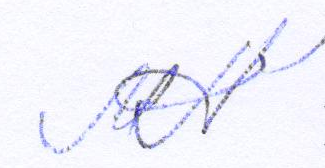 